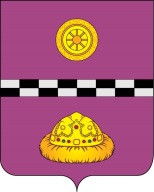 ПОСТАНОВЛЕНИЕот    02.04. 2015 г.	 					                                №  225Об условиях приватизации муниципального имуществаВ соответствии с Федеральным законом от 22.07.2008 № 159-ФЗ «Об особенностях отчуждения недвижимого имущества, находящегося в государственной собственности субъектов Российской Федерации или в муниципальной собственности и арендуемого субъектами малого и среднего предпринимательства, и о внесении изменений в отдельные законодательные акты Российской Федерации», Положением о порядке управления и распоряжения муниципальной собственностью муниципального района «Княжпогостский», утвержденным решением Совета муниципального района «Княжпогостский» от 29.10.2007г. № 58, Отчета № 10/08/03 от 24 октября 2014 года по определению рыночной стоимости объекта недвижимого имущества ПОСТАНОВЛЯЮ:	1. Осуществить приватизацию муниципального имущества: помещения, назначение: нежилое подвальное, общая площадь 107 кв. м, номера на поэтажном плане 11, 13, 13-1, 103-2, 14 КН 11:10:4501041:922, адрес (местонахождение объекта): Республика Коми, Княжпогостский район, г. Емва, ул. Дзержинского, д. 110 (далее – помещения) путем возмездного отчуждения в собственность индивидуального предпринимателя Гловацкого Андрея Сергеевича (ИНН 110109656304, ОГРНИП 310110136200020), являющегося субъектом малого/среднего предпринимательства и имеющего преимущественное право на выкуп муниципального имущества.	2. Установить, что:	- цена приобретаемых помещений составляет 1 983 300,00 рублей (один миллион девятьсот восемьдесят три тысячи триста) (без учета НДС);         - покупатель приобретает имущество единовременно.	3. Настоящее постановление вступает в силу со дня его принятия и подлежит официальному опубликованию.	4. Контроль за исполнением настоящего постановления возложить на заместителя руководителя Костину Т.Ф.Руководитель администрации					                    В. И. Ивочкин